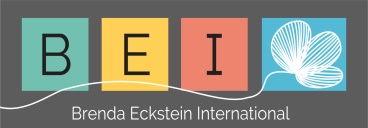 Brenda Eckstein InternationalFor further information you are welcome to e-mail:   brenda@strategy-leadership.com or phone:   +27 82 4993311Website:  www.strategy-leadership.comTitleDurationStrategyLeadership DevelopmentTrainingCoachingSpeakerAuthorConference servicesApples, brasso and barnacles20-40 minsABBBe the solution20-40 minsBSCommunication skills12 x 4 hrsCSCSEffective delegation, Giving instructions and how to be assertive4 or 8 hrsEDEnhance your executive skills (EYES)6 x 3 hrsEYESEYESEYESExecutive coaching6 mnthsECFormula Five4 or 8 hrsF5How to get your point across4 or 8 hrsHTGYPAI ain’t no geek20-40 minsIGJAM20-40 minsJAMLeading in formation12 hrsLIFLIFLIFKeynotesKNavigating your future4 or 8 hrsNFNFNetworking tactics8 hrsNTNTNetwork your way to success20-40 minsNWSPersonal Strategy8 hrsPSPowerful presentations12 hrsPPPreparation and evaluationPESustainable customer service strategy8 hrsSCSSSCSSWhat you say matters20-40 minsWMWorkshops or break-out sessionsWYou make a difference20-40 minsYMD